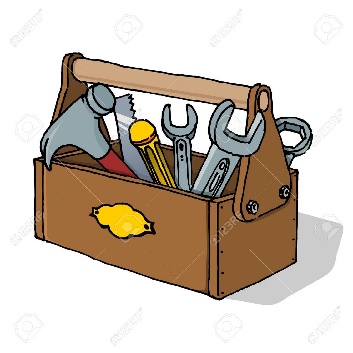 +-